Schoolgids 2023-2024	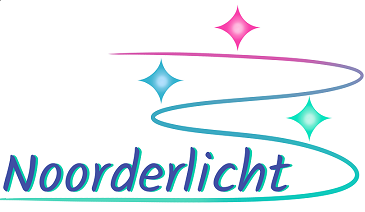 1	Over de school1.1	Algemene gegevensContactgegevensMeijmaweg 9 A9955 VC  Rasquert0595 422704Website: www.noorderlicht.vcpong.nlE-mailadres: noorderlicht@vcpong.nlDirecteur: mw. M. Hofman-ZijlemaE-mailadres: m.hofman@vcpong.nlSchoolbestuurVCPO-NGAantal scholen: 15Aantal leerlingenOnze school biedt onderwijs aan kinderen van vier tot ongeveer twaalf jaar. Leerlingen uit Baflo, Rasquert en omringende dorpen bezoeken onze school. 1.2	Profiel van de schoolSamenwerkingsschoolSinds 1 augustus 2021 bestaat SWS Noorderlicht als samenwerkingsschool. De samenvoeging van de voormalig Ichthus en Noordewier is heel naturel en soepel verlopen. Ouders, leerkrachten en kinderen gaan naar hun eigen school. We hebben in de afgelopen jaren een sterke en fijne school neergezet met als didactische leidraad ons daltonconcept en het bijbehorende officiële certificaat. We mogen ons dus sinds april 2023 een Daltonschool noemen.  Ook als KIVA school doen wij elke dag ons best om een uitstekende pedagogische sfeer neer te zetten. Achtergrond:CDBS Ichthus en OBS Noordewier zijn per 1 augustus 2021 gefuseerd tot een samenwerkingsschool.
Voor die tijd waren het twee afzonderlijke dorpsscholen die in hetzelfde gebouw gehuisvest waren.  
Waarom is er gekozen voor een informele samenwerkingsschool? Een samenwerkingsschool is in Nederland een school die het resultaat is van een samengaan van scholen van verschillende grondslagen, zoals een openbare school (overheidsschool) en een bijzondere school, zoals een christelijke school. In een samenwerkingsschool wordt zowel openbaar onderwijs als bijzonder onderwijs gegeven. Een informele samenwerkingsschool valt, zoals alle scholen, uiteindelijk onder één bestuur. In dit geval onder het bestuur van VCPONG. Het bestuur van VCPONG is met het aangaan van de samenwerkingsschool verplicht te zorgen voor zowel openbaar als christelijk onderwijs in de nieuwe samenwerkingsschool. Het bestuur van Lauwers en Eems zal de komende jaren betrokken blijven bij de ontwikkelingen van de school. Het personeel van de samenwerkingsschool zal een afspiegeling zijn vanuit beide besturen, dus passend bij het karakter van een samenwerkingsschool. Missie en visieVisie op pedagogiekVoor ons zijn voorwaarden om optimaal te ontwikkelen: veiligheid, aandacht, vertrouwen en betrokkenheid. Dit geldt voor iedereen die onze school bezoekt. Wij staan in verbinding met elkaar en met onze omgeving, samen willen we het doen. Wanneer een kind zich veilig voelt, kan het de wereld ontdekken en zich ontwikkelen. Hiervoor is nodig dat er één duidelijke taal wordt gesproken binnen de school. De kinderen op onze school werken samen aan het vinden van oplossingen op basis van wederzijds respect. Wij werken vanuit eigenheid en durven keuzes te maken. Wij streven groei bij kinderen na vanuit een breed perspectief. Zo kijken wij naar: eigenheid, doelmatigheid, proces en talent. Kinderen zijn eigenaar van hun eigen ontwikkeling. Door te reflecteren, leren we kinderen te zien waar ze staan in hun eigen ontwikkeling en welke volgende stap ze zouden kunnen zetten. We willen graag dat ieder kind ten opzichte van zichzelf groeit, niet alle kinderen kun je langs dezelfde meetlat leggen. Wij vinden het daarom belangrijk dat ieder kind groeit langs zijn persoonlijke meetlat. We maken binnen het bestaande onderwijs meer ruimte voor thematisch werken. Kinderen kunnen dan hun eigen interesses volgen en daarmee aan de slag gaan. Ze maken kennis met andere facetten van leren. Dit geven wij vorm door middel van het werken in ateliers. Kinderen kunnen dan, naast de basisvaardigheden, kiezen welk atelier ze willen volgen. Creatief, expressief, digitale geletterdheid, burgerschap en techniek komen aan bod. Wij bieden hierin een breed en gevarieerd aanbod. De ateliers worden gegeven door de leerkrachten, stagiaires, externen en ouders. Wij vinden het belangrijk kinderen voor te bereiden op een diverse samenleving, waarin elke bijdrage van waarde is.  Het aanbod bij ons op school richt zich op een brede solide basis in rekenen, taal, lezen en spelling. Daarnaast willen we de kinderen meegeven dat iedereen eigen talenten heeft en die mag ontwikkelen.  Hiermee bekrachtigen we dat je meetelt, erbij hoort en wordt gezien.Visie op identiteitBinnen ons Dalton onderwijs laten we de kinderen groeien tot zelfstandige kinderen met oog voor zichzelf en de wereld om hen heen. We laten ze kennis maken met die wereld door middel van vormingsonderwijs. We zijn een samenwerkingsschool en geven de openbare en Christelijke identiteit evenveel ruimte binnen ons onderwijs. De kinderen krijgen daarbij Humanistisch Vormings Onderwijs (HVO) of Godsdienstig Vormings Onderwijs (GVO). Zowel binnen Dalton als KIVA als de HVO en GVO lessen bieden wij veel ruimte voor identiteitsontwikkeling. Wie ben ik in relatie tot mezelf en in relatie tot de ander? We leren ze respect te hebben voor elkaars anders zijn en andere achtergronden. Binnen onze Samenwerkingsschool wordt er nadrukkelijk lesgegeven met respect voor en in achtneming van elkaars verschillenden achtergronden en identiteiten.Om dit te waarborgen is er binnen de school een identiteitscommissie bestaande uit ouders en leerkrachten. De identiteitscommissie bewaakt de visie op identiteit en uitvoering daarvan. Zij denkt mee, adviseert aan de directie en heeft geen wettelijke recht van instemming zoals een MR. Samenstelling en werkwijze van deze commissie worden in een reglement vastgelegd. In de identiteitscommissie nemen een evenredig aantal ouders zitting (vanuit openbaar en christelijkIn het aanbod voor vormingsonderwijs is het van belang dat er de mogelijkheid is levensbeschouwelijke vorming vanuit de eigen voorkeur (keuze) te volgen. Op basis van wederzijds respect voor de diverse levensbeschouwingen oriënteren wij ons op verschillende overtuigingen. Eigen achtergrond tot haar recht laten komen én kennismaking met andere achtergronden, zien wij als een belangrijk kenmerk van onze samenwerkingsschool. Wij blijven open staan voor elkaars ideeën en opvattingen.Ouders maken bij de aanmelding van hun kind een keuze voor HVO of GVO lessen. Elk jaar krijgen de ouders de kans deze keuze te wijzigen. Aan het eind van het schooljaar stelt de directie de vraag via social schools of er nog ouders zijn die willen wisselen. De leerkrachten verzorgen de lessen Godsdienstig Vormingsonderwijs (GVO) en Humanistisch Vormingsonderwijs (HVO) die bij hun achtergrond passen.Elke dag wordt met de klas gezamenlijk begonnen en geëindigd. De leerkracht geeft hier een neutrale, passende invulling aan. Bij gezamenlijk eten is er een moment van stilte.Voor vieringen is het uitgangspunt die samen te vieren met respect voor verscheidenheid. De identiteitscommissie bewaakt dit uitgangspunt. In de GVO en HVO-groepen kunnen aanvullend specifieke invullingen worden gegeven.Openheid en interesse in elkaar zijn van belang bij allerlei thema’s, ook als het gaat om verschillen in inzicht wat betreft identiteit. Openheid en interesse in elkaar is van belang voor iedereen, zowel voor het schoolteam en de kinderen, als ouders en extern betrokkenen. Wij zien dit als een belangrijk kenmerk van onze schoolcultuur. Ieder draagt daaraan bij.Wilt u inhoudelijk meer weten over HVO of GVO dan verwijzen wij u naar de volgende website: www.vormingsonderwijs.nlVisie op didactiekIn onze samenwerkingsschool werken we volgens de principes van het Dalton onderwijs. Dalton onderwijs is hiermee de paraplu voor ons didactische onderwijsaanbod. Wij hebben dit schooljaar een positieve Daltonvisitatie gehad waardoor we ons nu een officiële Dalton school mogen noemen. Wij maken een bewuste keuze voor het vormgeven en uitvoering geven aan Dalton kernwaarden. Deze kernwaarden worden hieronder samengevat: Samenwerking - Een basisschool is een leefgemeenschap waar leerlingen, leerkrachten, ouders, schoolleiding en bestuur op een natuurlijke en gestructureerde wijze samenleven en werken. Een basisschool is ook een leeromgeving waar leerlingen en leerkrachten iets van en met elkaar leren. Doordat leerlingen samen met leerkrachten en medeleerlingen aan hun leertaken werken, leren zij met elkaar om te gaan en leren zij dat zij elkaar kunnen helpen. Het verwerven van kennis en vaardigheden in samenwerking met anderen kan het leren vergemakkelijken. Leerlingen leren dat er verschillen bestaan tussen mensen. Ze leren naar elkaar te luisteren en respect te hebben voor elkaar. 

Vrijheid en verantwoordelijkheid - Vrijheid is noodzakelijk om eigen keuzes te kunnen maken en eigen wegen te vinden. Vrijheid in het basisonderwijs is de gelegenheid krijgen om het werk zelf te organiseren. De opgegeven leerstof en de eisen die daaraan worden gesteld, de tijdslimiet, de werkafspraken en de schoolregels vormen de grenzen waarbinnen de leerlingen hun vrijheid leren gebruiken. Een leerling leert verantwoordelijkheid voor zichzelf en zijn omgeving te dragen, als zijn omgeving hem daarvoor de ruimte en mogelijkheden biedt. Door leerlingen meer vrijheid te bieden kunnen zij eigen keuzes maken en een actieve leerhouding ontwikkelen. Maar vrijheid betekent niet dat alles zomaar kan en mag. Het is een taak van de leerkracht om iedere leerling een structuur te bieden om vrijheid binnen grenzen te leren hanteren. Het wordt dus per leerling bekeken of die de vrijheid aankan en zich verantwoordelijk voelt voor het geleverde resultaat. Leerlingen krijgen de ruimte om te ontdekken en te experimenteren, maar worden tegelijk ook geconfronteerd met de relatie tussen wat ze doen en wat dat oplevert. Dat is voor leerlingen een geleidelijk leerproces, waarin zelfkennis en zelfinschatting een grote rol spelen. Effectiviteit - Dalton is een maatregel om effectiever te werken: 'a simple and economic reorganization of the school'. Helen Parkhurst, de grondlegger van Dalton onderwijs, wil met haar Dalton Plan het schoolse leren doelmatiger maken. Daarom zijn effectiviteit en efficiëntie al vanaf het begin twee belangrijke begrippen.  Het daltononderwijs is gericht op een effectieve inzet van tijd, menskracht en middelen. Daarom geven wij omwille van de efficiency leerlingen juist verantwoordelijkheid in handen. Dalton stelt dat als leerlingen een taak krijgen, waar zij verantwoordelijkheid voor dragen en die ze in vrijheid zelf plannen en uitvoeren, het onderwijs dan veel effectiever is dan het stilzit- en luisteronderwijs dat zij zelf doorlopen heeft. Parkhurst maakt in haar Dalton Plan van kinderen als het ware kleine ondernemers, die verantwoordelijkheid leren dragen voor het schoolwerk, hun eigen werk, dat ze in vrijheid uitvoeren.

Zelfstandigheid - Zelfstandig leren en werken op een basisschool is actief leren en werken. Een leerling wil doelgericht werken aan een taak of opdracht en is in staat om tijdens dit leerproces hulp te zoeken indien noodzakelijk. Deze manier van werken stimuleert het probleemoplossend denken van leerlingen. Om later als volwassene goed te kunnen functioneren moet een leerling leren beoordelen welke beslissingen hij/zij moet nemen en wat de gevolgen daarvan zijn. De keuzevrijheid dwingt een leerlingen tot het nemen van zelfstandige beslissingen die voor hem effectief en verantwoord zijn. Bij ons op school betekent zelfstandig werken meer dan alleen werken. Juist in situaties van samenwerken leren kinderen zelfstandig en zelfredzaam te zijn. Reflectie – Kunnen reflecteren, nadenken over je eigen gedrag en je eigen werk, is belangrijk. Door te reflecteren wordt geleidelijk de vaardigheid in het zelfstandig werken en het samenwerken opgebouwd. Als hulpmiddel hierbij gebruiken de kinderen hun dag- of weektaak en geregeld hebben zij gesprekken met de leerkracht over het proces.Wilt u meer weten over Dalton onderwijs? Bekijk dan eens www.dalton.nl 

Ons motto en onze kernwaarden
Onze kernwaarden zijn in hun samenhang ons morele kompas in de ontwikkeling van onze leerlingen. Kernwaarden zijn leidende waarden die door de hele school en in de contacten met ouders en externe partners zichtbaar zijn of moeten worden. Wij zien onze kernwaarden als de groei van een appelboom. Wanneer je voeding geeft aan de wortels van de boom in de vorm van leerkrachtkwaliteit en aandacht, voed je de waarden betrokkenheid, veiligheid en vertrouwen. Van daaruit kan de boom tot bloei komen en zien wij onze kernwaarden, zoals hieronder uitgelicht. De oogst van deze boom is dan; Groei, Plezier, Respect en het zijn van een Wereldburger.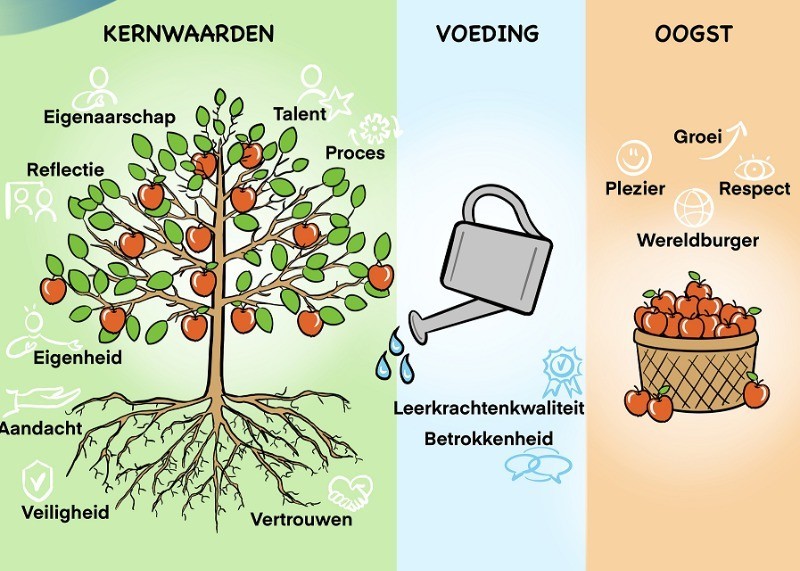 Ons mottoSamenvattend vormen de missie en visie ons motto. Het motto van de SWS luidt ‘Samen groeien, samen sterker, samen bloeien’.1.3	Ontwikkelthema'sOnze doelen: Het school(jaar)planTen minste eenmaal per 4 jaar maakt elke school een schoolplan. Het schoolplan is vooral bedoeld als planmatig sturingsinstrument voor de school zelf. Het plan laat zien waar de school op inzet en hoe de school het onderwijs en het kwaliteitsbeleid vormgeeft. Omdat wij een samenwerkingsschool zijn geworden per augustus 2021,is er in eerste instantie een nieuw schoolplan met daarbij behorende doelen opgesteld voor de schooljaren 2021-2022 en 2022-2023. Hieronder kunt u een samenvatting van deze doelen van de afgelopen twee schooljaren lezen. Ons nieuwe schoolplan voor de komende vier schooljaren is per 1 oktober toegevoegd aan de schoolgids.Hieronder leest u de plannen van de afgelopen jaren.Een sterk toenemende aandacht voor de sociale ontwikkeling van leerlingenMet het samenvoegen van twee scholen zijn meerdere gesprekken geweest met leerkrachten, ouders en MR over het pedagogisch klimaat in de nieuwe school. We waren al goede buren, nu zijn we écht samengegaan. In gezamenlijkheid maken we afspraken over; wat wij belangrijk vinden op het gebied van sociaal emotioneel leren;hoe wij ons gedragen;hoe we een fijn en open leer- en leefklimaat kunnen vormen. De komende tijd willen wij hier expliciet aandacht aan besteden. Zo zetten we de komende twee jaren in op de implementatie van de methode sociaal pedagogische methode KIVA, met daarbij behorende teamtrainingen.  Ouders als partners van de schoolEen goede contacten met ouders vinden wij van groot belang, omdat school en ouders uiteindelijk hetzelfde doel hebben: goed onderwijs en welzijn voor de kinderen. Wij hanteren verschillende manieren om het oudercontact goed te organiseren. Openheid in communicatie, zichtbaarheid van medewerkers en korte lijnen met ouders zijn daarbij voor ons belangrijk. Om dit vorm te geven kunt u denken aan: kijkmomenten in de school, informatieavonden, hulp in de klassen of met schoolse activiteiten, nieuwsbrieven, informatie via Social Schools, rapporten en 10-minuten-gesprekken.Borgen van goed onderwijs door middel van kwaliteitskaarten Door het maken van het schoolplan en de schooljaarplannen, zorgen wij voor een eenduidig beleid t.a.v. de schoolontwikkeling. Goede evaluatie en monitoring is hierbij van belang. Hiermee dragen we zorg voor een goede doorgaande lijn. Om dit te bewerkstelligen hanteren wij kwaliteitskaarten, hierin beschrijven wij gemaakte afspraken en werkwijzen. Op deze manier dragen wij zorg voor een goede kwaliteitscyclus en borging van de schoolontwikkeling. Navolgbare 1-zorgroute van groep 1 t/m 8 en gedifferentieerde instructieWe volgen onze leerlingen van groep 1 t/m 8 waarbij de Intern Begeleider verantwoordelijk is voor dit proces. We streven ernaar dat elk kind zich ononderbroken kan ontwikkelen en groeien. De zorg moet daarvoor ook ononderbroken zijn en geborgd. Dit doen wij door middel van ons leerling volgsysteem, groepsgesprekken en het werken met Klasseplan.We streven ernaar, dat iedere leerling zich ononderbroken kan ontwikkelen en ontplooien. Omdat we te maken hebben met verschillen, moet het onderwijsleerproces zo ingericht worden, dat dit ook mogelijk is. We borgen deze verschillen in o.a.; aanbod, leerkrachtvaardigheden, verwerking en instructie in het programma Klasseplan. Deze registratie is van belang om leerlingen goed in beeld te hebben en houden. Daarnaast is het belangrijk dat de vertaalslag van Klasseplan ook zichtbaar wordt tijdens het handelen van de leerkracht. Afstemming tussen de borging en de uitwerking is hierbij het speerpunt.Werken vanuit Dalton visieKinderen leren doordat ze nieuwsgierig zijn. De school biedt leerlingen de mogelijkheid om kennis op diverse manieren te verwerven. De leraren geven instructie en kinderen mogen zich dat op verschillende manieren eigen maken. Dat kan zijn door opdrachten alleen te maken of met anderen samen. Leerlingen die korte instructie nodig hebben, kunnen zelfstandig aan het werk. Voor de leerlingen die meer instructie nodig hebben, wordt gebruik gemaakt van de verlengde instructie aan de instructietafel. De leerlingen maken eigen keuzes en we laten hen meedenken over hun eigen ontwikkeling. Wij zijn van mening dat wanneer leerlingen eigenaarschap ervaren ze beter tot leren komen. We willen dat leerlingen begrijpen waarom ze iets moeten leren. Daarom gaan we uit van betekenisvol, boeiend en passend onderwijs volgens de kernwaarden van het Daltononderwijs: Verantwoordelijkheid, Samenwerking, Effectiviteit, Zelfstandigheid en Reflectie. Het team zal zich dit eigen maken door veel bij elkaar te kijken en af te stemmen in zogenaamde Daltonontwikkelgroepen (DOP). Daarnaast is er een Dalton coördinator in de school. We zullen hierop ondersteuning krijgen van de Nederlandse Dalton Vereniging (NDV).Anders organiseren van het onderwijsKinderen leren ook door kennis te nemen van andere zaken die niet in de methodes voorkomen. Naast ons basisaanbod geven we hier vorm en inhoud aan door middel van thematisch werken via ateliers. Onze ateliers bestaan uit 5 basisthema’s: creatief, expressief, digitale geletterdheid, techniek en burgerschap. Elk kind volgt alle basisthema’s in vijf blokken van 4-6 weken. Elke dinsdagmiddag vinden de ateliers plaats. De leerkrachten geven de ateliers vanuit hun eigen interesse en expertise, vaak met behulp van stagiaires, externen of ouders. 2	Het onderwijs2.1	Groepen en lerarenGroepsindelingPersoneel Naast de leerkrachten die voor de klas staan, is de directeur Mare Hofman drie dagen per week aanwezig. De intern begeleider Rie-Janne Loonstra is er 2 dagen in de week voor de coördinatie van de zorg. Daarnaast is zij er ook 1 dag in de week als locatie coördinator. Alle leerlingen krijgen 2x per week gymnastiek van onze vakdocent Gerko Floor. Verder is onze leerkrachtondersteuner Hilde Bolhuis er twee dagen per week voor de groepen 6/7 en 7/8. Onderwijsassistente Lisette Kroondijk is ook twee dagen per week aanwezig bij de kleutergroepen.Er wordt gestreefd naar een evenwichtige verhouding (50-50 verdeling) van de groepsleerkrachten in het team, waardoor er een gelijkwaardige afspiegeling vanuit openbaar en christelijk onderwijs zal zijn. Expertise
Binnen het team werken we met verschillende expertises zoals: een Intern Begeleider, een reken-, taal-, en cultuur coördinator, een dalton-coördinator en een vakleerkracht gymnastiek. Door deze verschillende expertises goed in te zetten blijven we ons ontwikkelen in het onderwijs en bieden we de mogelijkheden om de kinderen een breed en gespecialiseerd aanbod te geven. We inventariseren welke expertise we binnen het team hebben en bieden ook de mogelijkheid tot scholing, als leerkrachten zich hierin willen ontwikkelen.
Vervanging bij ziekte
Bij ziekte proberen wij vervanging te krijgen. Wij vragen een invaller aan bij de vervangingspool en proberen daarmee een vervanger voor de groep te krijgen. In de afgelopen jaren is het steeds moeilijker geworden om vervanging te krijgen door de krapte op de arbeidsmarkt. Mocht er dus geen invaller beschikbaar zijn, proberen wij het intern op te lossen. Dit kan zijn door een onderwijsassistent voor de groep te plaatsen, of de groep onder te verdelen over ander groepen. Mocht dit alles niet mogelijk zijn, moeten wij u vragen uw kind thuis te houden. U wordt daarover bericht via Social Schools.Na-, en bijscholing 
Vanuit de VCPONG krijgen alle leerkrachten de mogelijkheid om naar scholingsavonden te gaan. Dit noemt men de VCPONG-academie. Daarnaast zijn er teamscholingen en individuele scholingen mogelijk.Stagiaires en onderwijsassistenten
Wij maken gebruik van een onderwijsassistent en een leerkrachtondersteuner. Zij zijn een onderdeel van ons team en ondersteunen ons en de leerlingen. Zij kunnen veelal in kleine groepjes met leerlingen werken om ze meer uitdaging te bieden, extra hulp of uitleg te bieden, of de leerkracht de kans geven om dit te doen. Om studerende mensen de kans te geven zich te ontwikkelen en zich het vak eigen te maken, ontvangen wij jaarlijks stagiaires van allerlei scholen en achtergronden. Ook zetten wij ons voor LIO-stagiaires.(Leraar In Opleiding). Een LIO-stagiaire staat zelfstandig voor de klas na een inwerk/leer periode. Zij leren zo hun vak en kunnen zich ontwikkelen tot collega's van de toekomst. Daarnaast biedt het ons de mogelijkheid om meer individuele aandacht aan de kinderen te geven en gebruik te maken van hun expertises en vernieuwingen. 2.2	Invulling onderwijstijdOnderwijs inhoudMet welke methodes werken wij?Naast bovenstaande methodes, is de school ook in het bezit van aanvullende materialen. De aanvullende materialen gebruikt men incidenteel of waar nodig.Met onderwijstijd bedoelen we de uren in een week die de leerling op school is. De invulling van onderwijstijd kan per school verschillen. Kinderen hebben recht op voldoende uren onderwijs.Invulling onderwijstijd leerjaar 1 en 22.3	Voor- en vroegschoolse educatie (VVE)Kinderen met een risico op achterstanden krijgen via speciale programma’s extra aandacht voor hun ontwikkeling. Zo kunnen ze goed van start op de basisschool. Voorschoolse educatie wordt aangeboden op de peuterspeelzaal of op de kinderopvang. Vroegschoolse educatie wordt gegeven in groep 1 en 2 van de basisschool. Schoolbesturen werken hiervoor samen met het gemeentebestuur. Bij zowel voor- als vroegschoolse educatie is het betrekken van ouders zeer belangrijk.
Onze school is geen VVE-school. We werken voor de voor- en vroegschoolse educatie samen met Kids2b in het gebouw van de school.2.4	Aanmelden van een kind op schoolDe inschrijving van 4 -jarige leerlingen in onze school 
U kunt uw kind altijd aanmelden bij onze school. Voor of na die tijd kunt u een afspraak maken voor een rondleiding en kennismaking. Dit kan door te bellen of een mail te sturen. Een aanmeldformulier kunt u op school ophalen of vinden via onze website. Nieuwe leerlingen in groep 1, of de instroomgroep worden op de eerste dag na hun verjaardag op school verwacht. Voor die tijd worden er een aantal wenmomenten in gepland samen met de leerkracht. Tussentijdse aanmelding 
Bij tussentijdse aanmelding tijdens het lopende cursusjaar, bijvoorbeeld na verhuizing, vindt er een gesprek plaats met de directeur van de school. De directeur of de intern begeleider zal contact opnemen met de vorige school. U kunt uw kind meenemen om onze school te bekijken en uw kind kan kennis maken met de eventuele nieuwe groepsleerkracht. 3	Ondersteuning voor leerlingen3.1  Samenvatting Schoolondersteuningsprofiel (SOP)In het Schoolondersteuningsprofiel omschrijft de school hoe leerlingen met een extra ondersteuningsvraag begeleid worden. En welke middelen de school hiervoor ter beschikking heeft. Ook het contact met de ouders hierover komt aan bod. Leerlingen met een extra ondersteuningsvraag hebben die ondersteuning nodig vanwege bijvoorbeeld een lichamelijke- of verstandelijke beperking, een chronische ziekte, een gedragsprobleem of een leerstoornis. Het Schoolondersteuningsprofiel (SOP) voor 2023-2024 is te vinden op de website van de school. www.noorderlicht.vcpong.nlToelatingsbeleidKinderen kunnen op onze school worden toegelaten op het moment dat zij 4 jaar zijn geworden. Tot inschrijving kan worden overgegaan nadat er een intakegesprek heeft plaatsgevonden tussen de directeur en de ouders. Ouders en leerlingen dienen de visie op identiteit en pedagogiek van de school te respecteren en bij voorkeur te onderschrijven en ondersteunen. De school moet zich een beeld kunnen vormen van de leerling, om te kijken of er voldaan kan worden aan de onderwijs- en ondersteuningsbehoefte. Op 1 augustus 2014 is de wet Passend Onderwijs van kracht geworden. Kernpunten uit deze nieuwe wet zijn dat: reguliere en speciale scholen op het gebied van ondersteuning aan leerlingen samenwerken; scholen zorgplicht hebben (de school waar de leerling schriftelijk is aangemeld dient te zorgen voor een passende plek); scholen en gemeenten/jeugdhulpverlening werken samen aan de integrale ondersteuning aan leerlingen vanuit onderwijs en zorg; er minder regelgeving vanuit Den Haag komt, maar dat we meer in de eigen regio kunnen regelen. Alle schoolbesturen primair en speciaal (basis) onderwijs in alle gemeenten in de provincie Groningen en de gemeente Noordenveld vormen samen het Samenwerkingsverband Primair Onderwijs 20.01. Om het werkbaar te houden is het gebied voor de uitvoering opgedeeld in 4 sub regio’s, de scholen onder de VCPO Noord-Groningen vallen binnen de sub regio Noord. Onze voornaamste partners voor samenwerking in dit gebied zijn de besturen van Noordkwartier, Marenland, en Lauwers en Eems. Wat is Passend Onderwijs? 
Passend Onderwijs is de manier waarop onderwijs aan leerlingen die extra ondersteuning nodig hebben, wordt georganiseerd. Het gaat om zowel lichte als zware ondersteuning. Bijvoorbeeld extra begeleiding op school, aangepast lesmateriaal, hulpmiddelen of onderwijs op een speciale school. Scholen werken met elkaar samen in samenwerkingsverbanden. De scholen in het samenwerkingsverband (SWV) maken afspraken over hoe ze ervoor zorgen dat alle leerlingen onderwijs krijgen dat bij hen past. Hoe werkt Passend Onderwijs? 
Besturen van scholen krijgen geld om het onderwijs te regelen voor leerlingen die extra ondersteuning nodig hebben. Die extra ondersteuning kan plaatsvinden op de school van uw kind, op een andere basisschool of op een speciale school. De samenwerkende scholen hebben een ondersteuningsplan om ervoor te zorgen dat iedere leerling passend onderwijs krijgt. Voor welke leerlingen is er Passend Onderwijs? 
Passend Onderwijs is er voor alle leerlingen in het basis- en voortgezet onderwijs, speciaal (voortgezet) onderwijs en het middelbaar beroepsonderwijs. In de praktijk gaat het vooral over leerlingen die extra ondersteuning nodig hebben. Deze ondersteuning kan nodig zijn vanwege een verstandelijke beperking of een chronische ziekte. Maar ook voor leerlingen met een gedrags- of leerstoornis is Passend Onderwijs natuurlijk erg belangrijk. Soms is het bij de start op school al duidelijk dat er extra ondersteuning nodig is, soms blijkt dat pas later. Op de website www.vcpong.nl kunt u alle informatie vinden rondom Passend onderwijs. 
Bijvoorbeeld: Wat is een samenwerkingsverband (SWV)? Wat is de zorgplicht? Wat is basisondersteuning? Om de leesbaarheid te vergroten verwijzen wij ook naar teksten, procedures en documenten op de volgende website: www.passendonderwijsgroningen.nlOndersteuning aan leerlingen Alle scholen hebben met elkaar vastgesteld welke ondersteuning er tenminste op alle scholen en locaties geleverd wordt, de zogenaamde basisondersteuning. Daarnaast hebben alle scholen vastgesteld welke extra ondersteuning zij kunnen bieden aan leerlingen. De basis- en extra ondersteuning hebben scholen beschreven in een ondersteuningsprofiel. U kunt dit profiel bij ons opvragen. Is de school handelingsverlegen, m.a.w. kan de school niet voldoen aan de ondersteuningsbehoefte van uw kind, dan dient de school een andere, beter passende plek te zoeken. Dat kan ook het speciaal (basis) onderwijs zijn. Voor een plaatsing in het speciaal (basis) onderwijs moet de school, in afstemming met u als ouders/verzorgers, een toelaatbaarheidsverklaring aanvragen bij de Commissie van Advies van het samenwerkingsverband. Hierbij is het zo dat de school de toelaatbaarheidsverklaring aanvraagt (en niet de ouder zoals in de situatie van voor Passend Onderwijs). Meer informatie over het aanvragen van een toelaatbaarheidsverklaring vindt op u de website van het samenwerkingsverband (www.passendonderwijsgroningen.nl, onder de button ‘Commissie van Advies’). U kunt uiteraard ook bij de school terecht voor meer informatie. Informatie voor ouders/verzorgers Voor u als ouders/verzorgers geldt dat school de belangrijkste informatiebron is als het gaat om Passend Onderwijs en extra ondersteuning aan uw kind. De school heeft dagelijks contact met uw kind en vervult daarmee in de ogen van het samenwerkingsverband een belangrijke rol in de adequate informatievoorziening aan ouders. Voor meer algemene vragen hebben we met een aantal samenwerkingsverbanden een Centraal Informatiepunt Passend Onderwijs ingericht. Hier kunt u terecht met uw vragen over extra ondersteuning aan uw kind of een verwijzing naar het speciaal onderwijs. Dit Centraal Informatiepunt is te bereiken via telefoonnummer: 050 - 520 91 20 en via de mail: info@cigroningen.nl of op de website www.passendonderwijsgroningen.nl/SWV-PO20-01  Tot slot heeft iedere school een eigen intern begeleider (ib-er). Rie-Janne Loonstra is de IB-er van de Samenwerkingsschool, ze is via de mail te bereiken r.loonstra@vcpong.nl. 
Deze onderwijsmedewerker is in staat verdere vragen van u te beantwoorden over de uitvoering van Passend Onderwijs op de school. U bent van harte welkom contact op te nemen. 3.2	VeiligheidAnti-pestprogrammaOnze school monitort de sociale veiligheidsbeleving van leerlingen. We nemen een vragenlijst af via onze methode KIVA om te monitoren hoe het met de leerlingen gaat. Daarnaast polst school via  de leerlingenraad regelmatig wat de kinderen vinden van het onderwijs en de algehele sfeer in de school. Hiervoor hangt er een brievenbus van de leerlingenraad waar de kinderen brieven met suggesties en vragen in kunnen stoppen.

Voor ouders en leerlingen is het van belang om een laagdrempelig aanspreekpunt te hebben op school wanneer er een gevoel van onveiligheid ontstaat of gepest wordt. De wet schrijft voor dat iedere school een persoon aanstelt die het beleid tegen pesten coördineert en fungeert als aanspreekpunt. Het bestuur van VCPO-NG heeft een bovenschoolse anti-pestcoördinator, interne vertrouwenspersoon en een externe vertrouwenspersoon aangesteld. Als er met de leerlingen problemen zijn die duidelijk met de school te maken hebben, dan is het natuurlijk het beste wanneer dat ook op school met de leerkracht of met de directie besproken kan worden. 

Op het moment dat er iets ernstigs aan de hand is of als betrokkenen er ook met de directie niet uit komen, kan er contact worden opgenomen met de interne vertrouwenspersoon van de school, Rie-Janne Loonstra. De vertrouwenspersoon op school is het eerste aanspreekpunt bij meldingen en klachten over ongewenste omgangsvormen. De vertrouwenspersoon is ervoor zowel leerlingen, ouders als personeel. Men kan de vertrouwenspersoon om hulp vragen als er een informele klacht is en deze met de school wil oplossen. De vertrouwenspersoon wijst de weg en kan adviseren. Mocht het niet tot een oplossing komen of mochten betrokkenen zich niet voldoende ondersteund voelen door de interne vertrouwenspersoon dan kan er contact opgenomen worden met een externe vertrouwenspersoon Margreet Ham (Marham@home.nl)  Eenieder kan in overleg treden met de interne of externe vertrouwenspersoon. Dit kan mondeling, na het maken van een afspraak, of schriftelijk. De vertrouwelijkheid en de privacy is gewaarborgd.  

In het geval van pesten wordt er contact opgenomen met de anti-pestcoördinator. Dit is in ons geval Rie-Janne Loonstra. De taken van de antipestcoördinator zijn: fungeren als aanspreekpunt voor ouders en leerlingen in het kader van het antipestbeleid; een actieve bijdrage leveren aan een sociaal veilig schoolklimaat door het geven van voorlichting; het organiseren van preventieve activiteiten; fungeren als gesprekspartner en beleidsadviseur op het gebied van sociale veiligheid; het coördineren van het anti-pestbeleid binnen de scholen. 4	Ouders en school4.1	Hoe ouders worden betrokkenOuderinspraakAls basisschool kunnen wij niet zonder de ouders. Ouders zijn voor ons belangrijke gesprekspartners als het gaat om de ontwikkeling van onze leerlingen. Voor school is het belangrijk dat er een goed contact is tussen ouders en de leerkrachten. Wij willen de ouders waar mogelijk bij de school betrekken en dat doen we op verschillende manieren.Inspraak van ouders wordt op onze school op de volgende manier georganiseerd: ActiviteitencommissieIdentiteitscommissieMedezeggenschapsraadTijdens de informatieochtendOuders zijn graag gezien op onze school. Samen maken we het onderwijs. Bij de volgende activiteiten werken we graag met ouders samen:Begeleiding van kinderen: bij binnenschoolse en buitenschoolse activiteiten zoals Sinterklaasviering, excursie, sportdag, knutselactiviteiten, ateliers enz. Versieren van de schoolOrganisatie van feesten en bijzonderheden.LOT (luizen opsporingsteam)MR De school heeft vier leden die plaatsnemen in de medezeggenschapsraad (MR). Naast 2 ouders nemen ook 2 personeelsleden deel. De MR heeft instemmings- en adviesrecht. Op deze manier is inspraak mogelijk op het beleid van de school. De MR kan de directie van advies zijn aangaande allerlei onderwerpen. ActiviteitencommissieDe activiteitencommissie (AC) van de school bestaat uit ouders en een leerkracht als contactpersoon vanuit de benodigde commissie. De AC  organiseert en ondersteunt bij allerlei activiteiten. Dit gebeurt bijvoorbeeld tijdens feesten en vieringen zoals Sinterklaas, Sint-Maarten en kerst. GMR 
Uit de afzonderlijke medezeggenschapsraden is er voor het gehele VCPO Noord Groningen een Gemeenschappelijke Medezeggenschapsraad (GMR) samengesteld. Hiervoor wordt er vanuit elke gemeente een personeelslid en een ouder lid van de MR afgevaardigd. E-mail GMR: gmr@vcpong.nlIdentiteitscommissie
Er is een identiteitscommissie bestaande uit 6 leden: 4 ouders (van elke richting twee) en 2 leerkrachten, van elke richting één.  De identiteitscommissie bewaakt de visie op identiteit en uitvoering daarvan. Zij denkt mee, adviseert aan de directie en heeft geen wettelijke recht van instemming zoals een MR. Samenstelling en werkwijze van deze commissie worden in een reglement vastgelegd. 
In de identiteitscommissie nemen een evenredig aantal ouders zitting (vanuit openbaar en christelijk onderwijs).Communicatie met oudersOuders worden geïnformeerd op de volgende manieren:Nieuwsbrief Een keer per maand ontvangen de ouders/verzorgers een nieuwsbrief via Social Schools. 
In de nieuwsbrief leest u nieuwtjes over de dagelijkse gang van zaken op school. Ook doen we er oproepen in indien we iets nodig hebben of als we uw hulp kunnen gebruiken.Informatie op de website van de school/ Social Schools Leerkrachten delen actuele informatie, nieuwtjes en vragen voor leerlingen en hun ouders/verzorgers via social schools. Informatieavond Aan het begin van het schooljaar wordt een informatieavond gehouden. Hier zijn ouders welkom om te zien hoe het reilt en zeilt in de (nieuwe) groep van de kinderen. Ook kunt u gerichte vragen stellen aan de leerkracht. Deze avond is niet bedoeld voor individuele gesprekken. 10-minutengesprekken, gericht op de ontwikkeling van de kinderen Onze jaarlijkse gesprekkencyclus is als volgt: in september starten we met omgekeerde gesprekken voor de groepen 1 t/m 8. De ouders vertellen iets over hun kind(eren). In november en februari worden er 10-minutengesprekken gehouden.  Deze gesprekken zijn verplicht. In juni wordt nog een ronde facultatieve oudergesprekken gevoerd (op aanvraag van leerkracht of ouders). Door niet alleen met ouders maar ook met de kinderen (groep 5 t/m 8) in gesprek te gaan, hopen we maximale betrokkenheid op het leren en ontwikkelen van de kinderen te bereiken.   Rapport De leerlingen van alle groepen ontvangen 2 keer per jaar een rapport waarin de voortgang in welbevinden en ontwikkeling wordt beschreven door de leerkracht. Ook vullen de leerlingen een aantal onderdelen in het rapport zelf in als onderdeel van hun reflectie. KlachtenregelingIndien u vragen heeft over het onderwijs aan uw kind of over de gang van zaken in de groep van uw kind adviseren wij u in de eerste plaats contact op te nemen met de betreffende leerkracht. Indien het voorgaande naar uw mening niet tot een bevredigend resultaat leidt, kunt u contact opnemen met de directeur van de school. Bij hem/haar kunt u ook terecht wanneer u vragen heeft over de algemene gang van zaken op school. Komt u er samen niet uit dan kunt u zich desgewenst wenden tot het Bovenschools Management. In aanvulling op dit algemene beleid op de school geldt er sinds 1 augustus 1998 een officiële klachtenregeling. Een klachtenregeling voor alle soorten klachten, dus ook op het gebied van de ongewenste intimiteiten, discriminatie, agressie, geweld en pesten. Er is voor alle scholen van VCPO Noord-Groningen één klachtenregeling vastgesteld, waarin onder meer is vastgelegd dat: op elke school één ’contactpersoon klachtenregeling’ is. op het niveau van het bestuur één ‘Vertrouwenspersoon klachtenregeling’ is. VCPO Noord-Groningen zich heeft aangesloten bij de landelijke klachtencommissie. De ‘Contactpersoon klachtenregeling’ heeft uitsluitend de bevoegdheid om een klager te verwijzen naar de vertrouwenspersonen. Op onze school is door het bevoegde gezag de volgende ‘Contactpersoon klachtenregeling’ benoemd: mevrouw Margreet Ham (marham@home.nl)De ‘Vertrouwenspersoon klachtenregeling’ gaat na of een klager geprobeerd heeft de klacht met de aangeklaagde, met de directeur van de betrokken school of met het Bovenschools Management op te lossen. Als dat niet het geval is, zullen zij bekijken of eerst voor die weg gekozen kan worden. De vertrouwenspersoon is dhr. E van Riet, tel. 0595 401300. De ‘Klachtencommissie’ onderzoekt de klacht door: onder andere de klager, de aangeklaagde en eventuele getuigen en/of deskundigen te horen. Het adres van de klachtencommissie luidt: Landelijk Klachtencommissie primair, Postbus 694, 2270 AR Voorburg, tel. 070-3481148. Vertrouwensinspecteur basisonderwijs: Algemeen nummer: tel. 0900-1113111 (€ 0,10 per minuut). Bereikbaar tijdens kantooruren. 4.2	Vrijwillige ouderbijdrageScholen mogen ouders een bijdrage in de kosten vragen. Voorwaarden zijn dat deze bijdrage vrijwillig is en de ouders in de Medezeggenschapsraad in heeft gestemd met het bedrag. Vrijwillig wil zeggen dat u niet verplicht bent dit te betalen en dat uw kind niet wordt buitengesloten van activiteiten als er niet betaald wordt. De bijdrage is bedoeld voor alle activiteiten die gehouden worden buiten de lessen om en waarvoor geen schoolbudget aanwezig is. Dit wordt niet gefinancierd door de overheid. Wel willen dit graag aanbieden aan onze leerlingen en op zo'n manier dat we daar geen andere keuzes voor hoeven te maken. Het geld is dus nodig voor onder andere: feesten, cadeautjes voor 5 december, traktaties bij feesten, versieringen voor in de school, sportdagen, etc. Om deze bijdrage te betalen ontvangt u jaarlijks een betalingslink via Onderwijs Bureau Meppel. De ouderbijdrage wordt elk jaar in november vastgesteld door de MR. De ouderbijdrage voor kalenderjaar 2023 is vastgesteld op 25 euro. 4.3	SchoolverzekeringEr is sprake van een bovenschoolse schoolverzekering voor schade bij langdurig letsel door ongevallen. 4.4	Ziekmelden en verlof aanvragenScholen zijn verplicht ongeoorloofd schoolverzuim te melden bij de leerplichtambtenaar. Soms kan het zijn dat een leerling niet naar school kan gaan en er sprake is van geoorloofd schoolverzuim. Op de website van de Rijksoverheid (www.rijksoverheid.nl) staat uitgelegd hoe en wanneer er sprake is van geoorloofd verzuim:Bij ziekte moet de directeur en/of leerkracht hier op de eerste ziektedag een melding van krijgen.Bij een verplichting vanuit een geloofsovertuiging moet de ouder/voogd de directeur van tevoren informeren;Voor afwezigheid wegens een huwelijk of uitvaart moet de directeur vooraf toestemming geven.Is het niet mogelijk op vakantie te gaan tijdens de schoolvakanties? Dan kunt u bij de schoolleiding toestemming vragen voor schoolverlof buiten de schoolvakanties.ZiekmeldingenZiekmelden kan vóór 8:30 uur door naar school te bellen. Bij geen gehoor kunt u ook een bericht sturen via Social Schools. In geval van ongeoorloofd schoolverzuim is de directie verplicht de leerplichtambtenaar van de gemeente Het Hogeland in te schakelen. Verlof en vakantie aanvragenWanneer mogen we op vakantie of een vrije dag? U mag alleen met uw kind op vakantie tijdens de vastgestelde schoolvakanties. Uw kind mag nooit zomaar wegblijven van school als er geen schoolvakantie is. Het komt regelmatig voor dat ouders vrij vragen voor een ‘weekendje weg’. Hiervoor mag de school helaas geen vrij geven. Dit wordt door de overheid getypeerd als ‘luxeverzuim’. Hierop wordt streng gecontroleerd. Er is een aantal uitzonderingen: Als één van de ouders een beroep heeft waardoor jullie niet op vakantie kunnen tijdens schoolvakanties. Dit mag maar één keer per schooljaar en maximaal 10 aaneengesloten dagen. En het kan alleen als het de enige gezinsvakantie van het schooljaar is. U moet van tevoren toestemming vragen aan de directeur van de school. Vaak heeft de school daarvoor een aanvraagformulier. Als er een belangrijke gebeurtenis is waar uw kind bij moet zijn. Dit kan alleen in de volgende situaties: Verhuizing van het gezin Het huwelijk van (één van) de ouders, broer/zus, opa, oma, oom, tante of een kind van de broer of zus van uw kind Een ernstige ziekte van (één van) de ouders, broer/zus, opa, oma, overgrootouders, oom, tante of een kind van de broer of zus van uw kind Overlijden van een familielid tot de 4e graad: ouders, zus/broer, grootouder, oom/tante, neef/nicht (kind van broer of zus van uw kind), overgrootouder, oudoom/oudtante, neef/nicht (kind van broer of zus van de ouder), achterneef/achternicht of betovergrootouderViering van een 25-, 40- of 50-jarig ambtsjubileum van één van de ouders, opa of oma van het kind Viering van een 12½-, 25-, 40-, 50- of 60-jarig huwelijksjubileum van de ouders of grootouders van uw kind Bij belangrijke religieuze feestdagen waar uw kind plichten moet vervullen. Voorbeelden hiervan zijn bid- en dankdag en het Suikerfeest. Belangrijk: kondig op de school altijd aan als uw kind vanwege een van deze redenen niet op school komt. LeerplichtDe kinderen zijn leerplichtig op de eerste dag van de maand volgend op de maand waarin het kind vijf jaar is geworden. Na overleg met de directeur kunnen vijfjarige kinderen in totaal 10 dagdelen verlof krijgen. Leerplichtige kinderen kunnen alleen in bijzondere gevallen extra verlof krijgen. Wanneer u voor uw kind verlof buiten de schoolvakanties wilt aanvragen, moet u tenminste twee weken van tevoren een schriftelijk verzoek indienen bij de directeur van de school. De formulieren voor dit verzoek staan op onze website en kunt u opvragen bij de directie. Voor de beoordeling van aanvragen voor extra verlof moet de schoolleiding zich houden aan wettelijke richtlijnen. Dit betekent dat slechts in enkele gevallen verlof kan worden verleend. Er zal dan sprake moeten zijn van zogenaamde ‘gewichtige omstandigheden’. Een en ander moet nadrukkelijk vermeld staan op het aanvraagformulier. Verlof wordt niet toegestaan om bijvoorbeeld iets eerder op vakantie te kunnen gaan of als de aanvraag niet voldoende gemotiveerd is. Uw kind meenemen op vakantie buiten de vastgestelde schoolvakanties kan alleen als er sprake is van de enige familievakantie in het jaar én de werkgever de ouder(s) geen vakantie kan toestaan in de reguliere perioden. Het besluit van de directie krijgt u schriftelijk aangereikt. Tegen de beslissing van de directie kunt u eventueel in beroep gaan. 5	Ontwikkeling van leerlingen5.1	Tussentijdse toetsenLeerlingvolgsysteem Elk kind mag zich op zijn/haar eigen wijze ontwikkelen. Deze ontwikkeling wordt door ons gevolgd, geobserveerd en getoetst. Dit noemen wij: het leerlingvolgsysteem.  Op basis hiervan passen wij het onderwijs/onze benadering aan. Van iedere leerling wordt een digitaal dossier bijgehouden. Daarin worden gegevens opgenomen over het kind (bijv. resultaten), gesprekken met ouders, speciale onderzoeken, handelingsplannen en toets gegevens van de verschillende jaren. De groepsleerkracht beheert de gegevens van zijn of haar groep. Alle gegevens worden vernietigd volgens de termijnen en richtlijnen van de wet AVG. De interne ondersteuningsstructuur Om onze leerlingen te laten ontwikkelen werken wij nauw samen met ouders/verzorgers. Dit kan zijn door het maken van afspraken over leerhouding/gedrag maar dit kan ook gaan over thuisbegeleiding door ouders bij het leren van de kinderen. De intern begeleider heeft regelmatig met de groepsleerkracht gesprekken over de kinderen. Op onze spreekavonden of op andere gewenste momenten krijgen ouders inzicht in deze gegevens. Als blijkt dat de ontwikkeling stagneert of er is een ontwikkelingsvoorsprong, dan zoekt de leerkracht naar mogelijkheden om extra hulp te bieden. De intern begeleider heeft daar een ondersteunende rol in, uiteraard in overleg met de ouders. Soms moeten wij meer deskundigheid in huis halen en dan vragen wij hulp van externe instanties. Dit gaat bijvoorbeeld om het observeren, diagnosticeren of begeleiden van een leerling. Hiervoor vragen wij uiteraard eerst toestemming aan de ouders. De speciale ondersteuning voor kinderen met specifieke behoeften: Voor kinderen met een extra ondersteuningsvraag (die de school ontstijgt) hanteert VCPO Noord-Groningen een zorgroute. Het BOOT (Bovenschools OndersteuningsTeam) heeft hierin een coördinerende en regisserende rol. Een jaar korter of langer Soms is het voor een kind beter om dezelfde groep nog een keer over te doen. Hij/zij krijgt dan een doublure.  Ook kan het zijn dat het beter is om te versnellen. In beide gevallen kijken we naar de totale ontwikkeling van het kind, dus niet alleen naar de eventuele leerproblemen of een leervoorsprong, maar ook naar de sociaal-emotionele ontwikkeling, de leeftijd en andere op dat moment belangrijke factoren. Een sterke basis is een goede fundering voor het verder leren van uw kind.Of een leerling een jaar extra of minder nodig heeft, wordt altijd zorgvuldig afgewogen door de leerkrachten en de Intern Begeleider en besloten na goed overleg met de ouders. HerfstkinderenKinderen die jarig zijn tussen 1 oktober en 31 december noemen we ‘herfstkinderen’. Bij deze kinderen wordt bij de overgang van de instroomgroep (groep 0) naar groep 1, van groep 1 naar groep 2 en bij de overgang van groep 2 naar 3 extra gekeken naar de ‘rijpheid’ voor de volgende groep. Wij hanteren het beleid dat deze kinderen in principe dus bijna drie jaar kleuteren. Mocht er sprake van zijn dat een leerling op alle fronten al klaar is om te versnellen dan zal deze beslissing in overleg met ouders, leerkracht en intern begeleider genomen worden.  Meer/minder presteerdersVoor kinderen die meer uitdaging nodig hebben wordt eerst in principe in de klas een passend en uitdagend aanbod gezocht. Binnen onze methodes kunnen we goed differentiëren in aanbod. Daarnaast maken we gebruik van Levelwerk, waarmee de leerlingen extra uitgedaagd kunnen worden. Dit wordt binnen de klas door de leerkracht begeleid en daarbuiten door onze leerkrachtondersteuner.Meerpresteerders kunnen tegen problemen aanlopen met de zgn. ’executieve functies’. Voorbeelden hiervan zijn: taakinitiatie (beginnen aan de opgedragen taak), planning en prioriteiten stellen, aandacht richten en volhouden, emotieregulatie, werkgeheugen, vermogen om je gedrag af te remmen, zelfinzicht en cognitieve flexibiliteit. Met name deze zaken worden getraind in de ‘Torenklas’. Dit is een overkoepelende klas vanuit VCPO waar deze leerlingen een middag per week naartoe kunnen.  Hiervoor kan een kind dat tegen bovenstaande zaken aanloopt aangemeld worden in samenspraak met ouders, leerkracht en intern begeleider.  De leerlingen die meer moeite hebben met de leerstof worden begeleid in de groep door middel van differentiatie in de leerstof aan te bieden. Dit kan betekenen dat ze minder werk hoeven te doen, of makkelijker werk. Ook krijgen deze leerlingen extra instructie van de leerkracht of extra hulp buiten de klas om door de onderwijsassistent of leerkrachtondersteuner. Mocht dat nodig zijn, kunnen de leerlingen ook een eigen leerlijn krijgen. Dit gebeurt altijd in overleg met de intern begeleider en de ouders.5.2	Eindtoets/doorstroomtoetsAan het eind van de basisschool maken alle leerlingen een eindtoets. Dit is verplicht. Met de eindtoets kunnen leerlingen laten zien wat ze op de basisschool hebben geleerd. De leerkracht geeft de leerling een advies voor het onderwijsniveau in het voortgezet onderwijs. Scoort de leerling op de toets beter dan het advies van de leerkracht? Dan moet de school het advies heroverwegen. Bij een lagere score hoeft dit niet. De eindtoets is geen examen, leerlingen kunnen niet slagen of zakken.Vanaf schooljaar 23-24 is het verplicht om deel te nemen aan de doorstroomtoets in plaats van de eindtoets. Dit houdt in dat de leerlingen van groep 8 in februari deze doorstroomtoets maken en dat de leerlingen in maart zich allemaal tegelijk kunnen aanmelden voor een middelbare school. Bij de eindtoets kon het advies van de school nog hoger uitvallen na het advies van maart. Dat is nou niet meer het geval. Op deze manier gaat het kabinet er vanuit dat de kansenongelijkheid verminderd wordt. Naast de eindtoets maken wij gebruik van Cito toetsen. De gegevens verwerken wij in een leerlingvolgsysteem. 

Eindopbrengsten / resultaten eindtoets groep 8 De groep 8 leerlingen hebben de IEP eindtoets gemaakt. Er is door 97,5% van de kinderen gescoord op 1F. Dit is het fundamenteel niveau. Het moet landelijk 85% zijn. Vervolgens laten van diezelfde groep 65,7% van de leerlingen een 2F/1S niveau zien, dit is het streefniveau en moet voor onze school in ieder geval op 49% zitten. Met deze uitslag hebben we de norm gehaald.5.3	Schooladviezen/uitstroomIn schooljaar 2023-2024 was de uitstroom van onze leerlingen gebaseerd op de adviezen als volgt:Visie op Sociale opbrengstenKinderen leren en ontwikkelen op school competenties die nodig zijn om in allerlei situaties op een goede manier met anderen om te gaan en bij te dragen aan de samenleving. Dit zijn vaardigheden zoals samenwerken, conflicten oplossen en zelfredzaamheid. Sociale competenties dragen daarmee bij aan een positief en sociaal veilig klimaat op school, het verbeteren van de leerprestaties en de ontwikkeling van burgerschap.Werkwijze Sociale opbrengstenWij werken aan sociale opbrengsten door ons onderwijs te typeren als Dalton onderwijs. Wij registeren sociale opbrengsten o.a. met behulp van KIVA en in ons leerlingvolgsysteem worden signalen genoteerd. 5.5	KwaliteitszorgScholen werken met een plan om de kwaliteit van hun onderwijs te verhogen. Het plan helpt hen om onderwijs te blijven bieden waar alle betrokkenen tevreden mee zijn. Kwaliteitszorg gaat over de manier waarop de doelen in het plan worden bereikt.Kwaliteitszorg Het beleid met betrekking tot bewaking en verbetering van de kwaliteit van onderwijs dat binnen onze school wordt gevoerd, omvat o.a. het onderwijskundig beleid en het personeelsbeleid. Genoemd beleid is in het schoolplan 2021-2023 vastgelegd. In het schoolplan is ook een meerjarenplanning opgenomen. Met behulp van het schoolplan willen wij de kwaliteit van onderwijs waarborgen en verbeteren. Het schoolplan ligt ter inzage op school. Jaarlijks evalueert het team de ontwikkelingen die ingezet zijn en bedenkt nieuwe ontwikkelingen, die in het schoolplan en jaarplannen worden uitgezet. We vragen ook jaarlijks de instemming van de MR.Kwaliteitskaarten 
Door het maken van het schoolplan en de schooljaarplannen, zorgen wij voor een eenduidig beleid t.a.v. de schoolontwikkeling. Goede evaluatie en monitoring is hierbij van belang. Hiermee dragen we zorg voor een goede doorgaande lijn. Om dit te bewerkstelligen hanteren wij kwaliteitskaarten, hierin beschrijven wij gemaakte afspraken en werkwijzen. Op deze manier dragen wij zorg voor een goede kwaliteitscyclus en borging van de schoolontwikkeling.Regelmatig evalueren wij de gebruikte lesmethoden en schaffen nieuwe methodes aan. De kwaliteit van het onderwijs heeft voortdurend onze aandacht. Concreet betekent dit, dat wij de volgende doelen nastreven: Duidelijke leerdoelen, duidelijk voor ieder kind; De leerkrachten werken met het directe instructiemodel en passen hun instructie aan, aan het gedigitaliseerde en gepersonaliseerde leren; Goed klassenmanagement (er gaat weinig tijd verloren met de organisatie); Duidelijke en effectieve instructie op verschillende niveaus; Frequente evaluatie van resultaten; Aanpassen van het onderwijs en het programma op basis van deze evaluaties; Hoge verwachtingen van de mogelijkheden van de leerlingen; Goed evenwicht tussen denken en doen; Betrokkenheid van leerkrachten en leerlingen bij het onderwijsproces; Goede samenwerking met ouders. Duidelijke en effectieve instructie op niveau wil zeggen: extra aandacht voor kinderen die sneller kunnen, maar zeker ook aandacht voor de kinderen die extra hulp nodig hebben omdat het niet zo goed lukt. Om elke leerling de aandacht te kunnen geven die nodig is beschikt de school over een goed leerlingenzorgsysteem. Voor de beschrijving en de bewaking van de kwaliteit van de school wordt gebruik gemaakt van toets- en observatieresultaten, vragenlijsten, borgingsdocumenten en evaluatiemomenten. 6	Schooltijden en opvang6.1	SchooltijdenOp onze school geldt een hoorns model (woensdag- en vrijdagmiddag vrij voor alle leerlingen).
We hanteren een continurooster, dit houdt in dat alle kinderen op school met hun eigen leerkracht in de klas eten op de maandag, dinsdag en donderdag. De kinderen nemen zelf hun eten en drinken mee. Ze hebben van 12.00 tot 12.30 uur een half uur voor de lunch en om buiten te spelen.De pauze 
We zien het belang van gezonde eetgewoonten. Dit betekent dat we er aandacht aan besteden. Bijvoorbeeld aan wat we eten tijdens de pauze en de lunch. Verder vragen wij u uw kind gezonde dingen mee te geven naar school. Fruit, brood, cracker, rijstwafel of een ander gezond tussendoortje. Snoep en andere “ongezonde” dingen zijn feestelijk en zijn alleen bedoeld voor traktaties. In onze ateliers besteden we ook aandacht aan gezonde voeding. Dit jaar richten we ons in het voorjaar middels het thema “gezonde voeding” hier specifiek op. Ook door de kinderen kennis te laten maken met de moestuin op school, leren kinderen waar ons eten vandaan komt en leren ze kennis maken met verschillende groentes en fruit. Opvang
Schooltijd6.2	OpvangVoorschoolse opvangOpvang voor schooltijd wordt geregeld in samenwerking met kids2b, in het schoolgebouw. Hier zijn kosten aan verbonden.Tussenschoolse opvangOpvang tijdens de middagpauze wordt geregeld in samenwerking met leerkrachten/het team, in het schoolgebouw. Hier zijn geen kosten aan verbonden.6.3	VakantieroosterVakanties 2023-20246.4	Wie is wanneer te bereiken?De directeur Mare Hofman-Zijlema (m.hofman@vcpong.nl) en/of de Intern begeleider/locatie coördinator Rie-Janne Loonstra)(  r.loonstra@vcpong.nl) zijn telefonisch te bereiken van ma t/m do op school. U kunt altijd een mail of bericht sturen via Social Schools. 7   	Overige informatie7.1          Praktische zakenInformatiekalender 
Aan het begin van het schooljaar ontvangen alle gezinnen een informatiekalender met daarin alle praktische informatie en data digitaal via Social Schools.Stoetbomen 
Volgens oud Gronings gebruik krijgen leerlingen van groep 3 aan het einde van de eerste schooldag een stoetboom als teken dat ze die dag lief en gehoorzaam waren geweest. Ook was de stoetboom een beetje als troost bedoeld, omdat er vanaf dat moment geleerd moest worden en er minder tijd was om te spelen. Volgens het verhaal groeide de stoetboom op de zolder van de bovenmeester. We houden graag deze traditie in ere.Verkeersexamen groep 7 en 8
De leerlingen van groep 7, 8 doen (eens per twee jaar) mee aan het verkeersexamen.Trakteren 
Wanneer de kinderen jarig zijn, wordt dit natuurlijk ook op school gevierd. De kinderen mogen trakteren op iets feestelijks. Kinderen trakteren in de eigen groep en mogen het team trakteren. Vanuit school mogen de kinderen een klein cadeautje uitkiezen in de directiekamer.Speelgoed/kleding 
Het meenemen van speelgoed (alleen bij de kleuters) naar school is voor eigen risico. Voor het beschadigen en/of zoekraken van spullen is de school niet verantwoordelijk. Voor alle kinderen geldt: graag kleren aan naar school die tegen een stootje kunnen en die de kinderen zelfstandig aan- en uit kunnen trekken. In de pauzes wordt op het plein gespeeld en een ongelukje met verf of lijm zit in een klein hoekje. Luizenouders 
Na alle vakanties wordt ieder kind gecontroleerd op hoofdluis. Dit wordt gedaan door ouders die zich vrijwillig hiervoor hebben aangemeld. In samenwerking met het team is een protocol opgesteld met afspraken en bestrijding. Wordt er bij een kind hoofdluis geconstateerd, dan worden direct de ouders/verzorgers ingelicht zodat zij het kind kunnen behandelen. De andere ouders worden verzocht hun kinderen extra te controleren. Schoolreis en schoolkamp 
Jaarlijks gaan de kinderen uit de groepen 1 t/m 7 op schoolreis. Dit is een ééndaags uitje die ouders zelf bekostigen. De schoolreisjes kunnen een educatieve- of attractieve bestemming hebben. Groep 8 gaat op een driedaags schoolkamp. De samenstelling van de leerlingen die op kamp gaan of en de bestemming kan verschillen per schooljaar. Dit is afhankelijk van het aantal leerlingen in de groep en de keuzes die de school hier in maakt. Het kan dus zijn dat het ene jaar groep 7 wel meegaat op kamp en een ander jaar niet. Ook de bestemming van de schoolreisjes kan variëren. Dit is onder meer afhankelijk van de opbrengsten van de ouderbijdrage. Meer informatie over dit onderwerp krijgt u t.z.t. via een nieuwsbrief of Social Schools.© 202323-2415022-2314921-22143Groep 2023-2024  Leerkrachten: MaDiWoDoVr 1/2a Juf Anne Hogerdijk en juf Marietta StapelsJuf AnneJuf AnneJuf Marietta Juf MariettaJuf Marietta1/2b Juf Hennie Veldhuis enjuf Anne HogerdijkJuf Hennie Juf HennieJuf HennieJuf HennieJuf Anne3 Juf Carina Dieterman en juf Henriet PootJuf CarinaJuf CarinaJuf Carina/juf HenrietJuf HenrietJuf Henriet4 Meester Giel Maasdam en juf Olga MuurmanMeester GielMeester GielMeester GielJuf OlgaMeester Giel5 Juf Olga Muurman en juf Monique GelinckJuf OlgaJuf OlgaJuf Olga/ juf MoniqueJuf MoniqueJuf Monique6/7 Juf Hannerieke BoltJuf HanneriekeJuf HanneriekeJuf HanneriekeJuf HanneriekeJuf Hannerieke7/8 Meester Gerrit de BoerMeester GerritMeester GerritMeester GerritMeester GerritMeester GerritRekenenWereld in getallenTaal en spellingTaal Actief en Woordenschat extra/ StaalAanvankelijk lezenLijn 3Begrijpend lezenAtlantisVoortgezet technisch lezenAtlantisSchrijvenKlinkersAardrijkskunde/ Geschiedenis/ Natuur en techniek:Code D en de ateliersVerkeerSchoolverkeerskrantEngelsGroove meExpressievakkenAteliersMuziek123zingSociaal emotionele ontwikkeling:KIVAVakLeerjaar 1Leerjaar 2Rekenen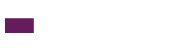 1 u 15 min1 u 15 minTaal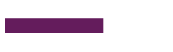 4 u 15 min4 u 15 minspel en bewegen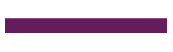 7 uur 7 uur sociaal emotioneel1 u 15 min1 u 15 minMuziek1 u 15 min1 u 15 minwereldoriëntatie1 u 15 min1 u 15 minspelen en werken7 uur 7 uur Engels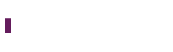 15 min15 minfijne motoriek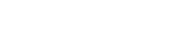 15 minInvulling onderwijstijd leerjaaarInvulling onderwijstijd leerjaaar 3 t/m 8Vak	Leerjaar 3Vak	Leerjaar 3Leerjaar 4Leerjaar 5Leerjaar 6Leerjaar 7Leerjaar 8Lezen	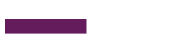 2 u 30 minLezen	2 u 30 min2 u 30 min2 u 30 min2 u 30 min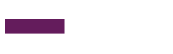 1 u 50 min1 u 50 minTaal	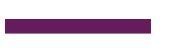 4 u 30 minTaal	4 u 30 min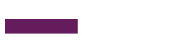 2 u 15 min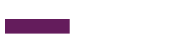 2 uur 2 uur 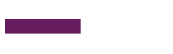 2 u 20 min2 u 20 minRekenen/wiskunde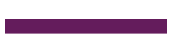 5 uur 5 uur 5 uur 5 uur 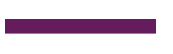 4 u 40 min4 u 40 minWereldoriëntatie2 u 30 min2 u 30 min2 uur 2 uur 2 u 15 min2 u 15 minKunstzinnige en creatieve vorming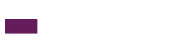 1 uur 1 uur 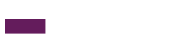 1 u 15 min1 u 15 min1 u 15 min1 u 15 minBewegingsonderwijs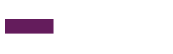 1 u 30 min1 u 30 min1 u 30 min1 u 30 min1 u 30 min1 u 30 minLevensbeschouwing1 u 15 min1 u 15 min1 u 15 min1 u 15 min1 u 15 min1 u 15 minEngelse taal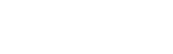 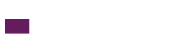 45 min45 minVerkeer45 min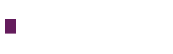 20 min20 min20 min20 minsociaal emotioneel45 min45 min45 min45 min45 min45 minSpelling2 u 15 min2 uur 2 uur 2 u 20 min2 u 20 minnieuwsbegrip/begrijpen d lezen45 min45 min45 min1 u 30 min1 u 30 minwoordenschat45 min45 minwerkpakket45 min45 minstudievaardigheden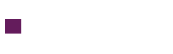 30 min30 minSchrijven2 uur 1 u 30 minVMBO-basis: VMBO basis/kader:6VMBO-kader:VBMO-kader/TL:3VBMO-TL:VMBO-TL/HAVO:6HAVO:HAVO/VWO:2VWO:1OchtendOchtendMiddagMiddagVoorschoolse opvangSchooltijdSchooltijdNaschoolse opvangMaandag-8.30 14.30-Dinsdag-8.3014.30-Woensdag-8.30 – 12.30--Donderdag-8.3014.30-Vrijdag-8.30 – 12.30--VakantieVanTot en metHerfstvakantieMa 23 oktober 2023Vr 27 oktober 2023KerstvakantieMa 25 december 2023Vr 5 januari 2024Voorjaarsvakantie Ma 19 februari 2024 Vr 23 februari 2024Meivakantie Ma 29 april 2024 Vr 10 mei 2024Zomervakantie Ma 20 juli 2024Vr 30 augustus 2024